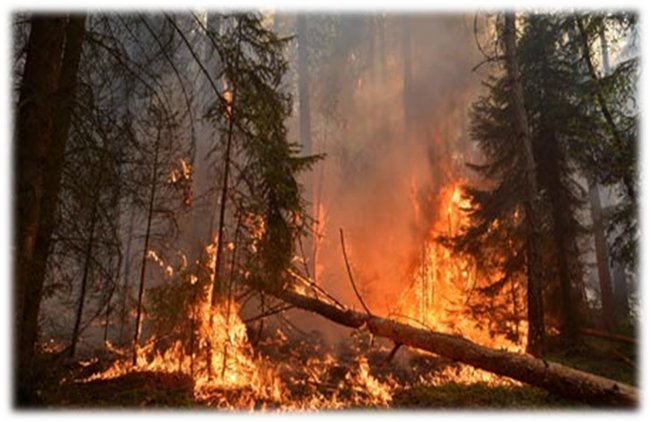 IevadsValsts meža dienests (turpmāk -VMD) sniedz pakalpojumu sabiedrībai, nodrošinot meža uguns apsardzību visos Latvijas mežos un vienlaikus pilda arī civilās aizsardzības uzdevumus, kas ir nozīmīgi nacionālai drošībai. Meža ugunsdzēsība ir svarīga arī nākotnē, jo Latvijas Nacionālajā attīstības plānā 2021.-2027.gadam viens no mērķiem ir īstenota vides, dabas resursu apsaimniekošanas un enerģētikas politika, kas balstīta uz taisnīgumu un savstarpējo uzticēšanos, sabiedrības atbalstu dabas un klimata aizsardzības pasākumiem, nosakot skaidrus un atklātus valsts un iedzīvotāju sadarbības modeļus un iesaistīšanos lēmumu pieņemšanā.  Meža ugunsgrēki var radīt katastrofālas pārmaiņas ekosistēmā, izraisot lielākās daļas biocenozi veidojošo populāciju bojāeju. Ugunsgrēka laikā tiek iznīcinātas vai bojātas mežaudzes un zemsedzes fauna. Ugunsgrēka netiešā ietekme izpaužas kā dendrofāgo kukaiņu un parazitāro sēņu izplatīšanās un mežaudžu krājas pieauguma pārmaiņas. Lieli meža un purva ugunsgrēki rada draudus vietējo iedzīvotāju drošībai un veselībai. Meža ugunsgrēku izcelšanās draudus pēdējos gados veicina  klimata pārmaiņu radītās dabas katastrofas. Meža ugunsgrēku radīto zaudējumu kopējās izmaksas bieži vien ir sarežģīti nosakāmas, jo tās veido gan meža ugunsgrēku seku likvidēšanas izdevumi, gan kokmateriālu zaudējumi, gan ar vides pieejamību saistītie zaudējumi, gan arī ietekme uz cilvēku veselību un ekosistēmu bojājumi.Situācijas aprakstsNormatīvie akti, kas regulē uguns apsardzību meža zemēs:Nacionālās drošības likumsLatvijas Nacionālais attīstības plāns 2021.-2027.gadam Civilās aizsardzības un katastrofu pārvaldīšanas likumsValsts civilās aizsardzības plānsUgunsdrošības un ugunsdzēsības likumsValsts meža dienesta likumsMinistru Kabineta 30.07.2013. noteikumi Nr.449 “Valsts meža dienesta nolikums”Ministru Kabineta 19.04.2016. noteikumi Nr.238 “Ugunsdrošības noteikumi” Saskaņā ar Valsts meža dienesta likuma 2. panta pirmo daļu un Ugunsdrošības un ugunsdzēsības likuma 6. panta trešo daļu VMD uzrauga un īsteno meža ugunsdzēsību Latvijas Republikas teritorijā esošajās meža zemēs, tas ir, veic meža ugunsdrošības uzraudzību, atklāj, ierobežo un likvidē meža ugunsgrēkus, iesaista meža īpašniekus (valdītājus) ugunsgrēka vietas uzraudzībā (Ministru kabineta 2013. gada 30. jūlija noteikumu Nr. 449 „Valsts meža dienesta nolikums” 4.11. apakšpunkts).Meža zemes platība un ugunsgrēku postījumiPēc Nacionālā meža monitoringa datiem meža zeme aizņem 3599 tūkst. ha , t.i., vairāk nekā pusi no Latvijas teritorijas. Gados ar lielu ugunsbīstamību, kā, piemēram, 1992.gadā, vidējā izdegusī meža platība bija 5,57 ha, 2002.gadā – 1,36 ha, 2006.gadā – 1,96 ha, 2018.gadā- 2,95 ha, savukārt pārējos gados vidējā izdegusī meža zemes platība nepārsniedza 1 ha. VMD spēj ātri un operatīvi atklāt un likvidēt meža ugunsgrēku, vidējais reaģēšanas laiks no atklāšanas brīdim līdz ugunsdzēšanas darbu uzsākšanai ir  30 minūtes. Atzīmējams, ka viena mežziņa uzraugāmā teritorija – apgaita – ir aptuveni 10000 ha meža zemes, kas bieži vien kopā ar zemi, kurai ir cits lietošanas veids, veido ap 20000 ha lielu teritoriju.  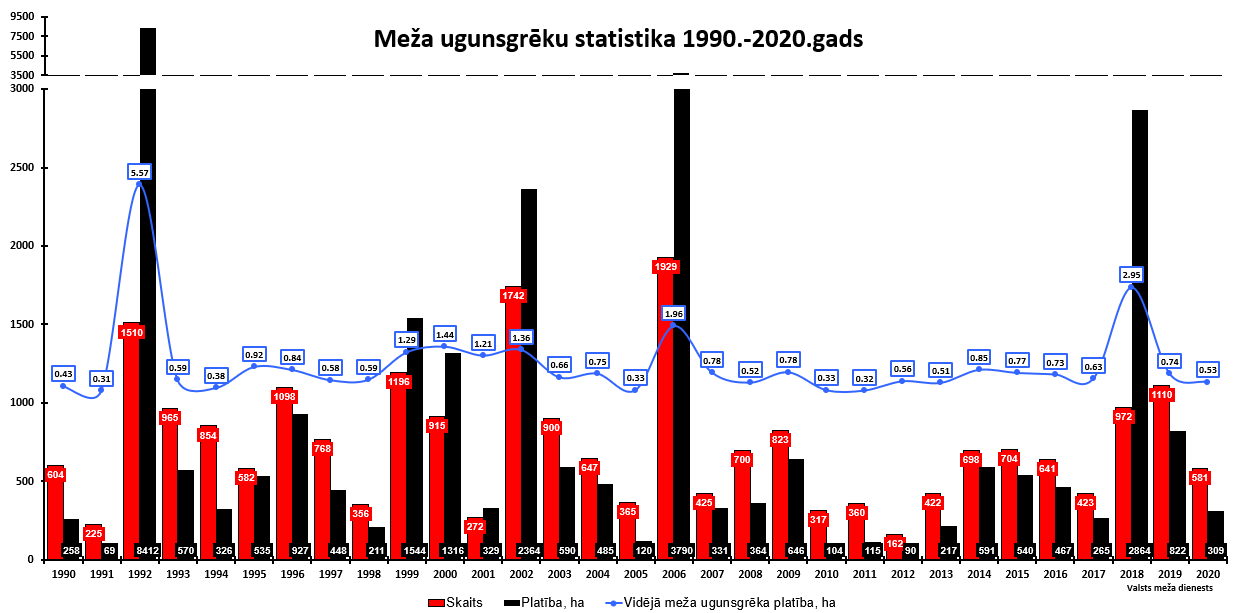 1. attēls. Meža ugunsgrēku statistika 1990. – 2020. gads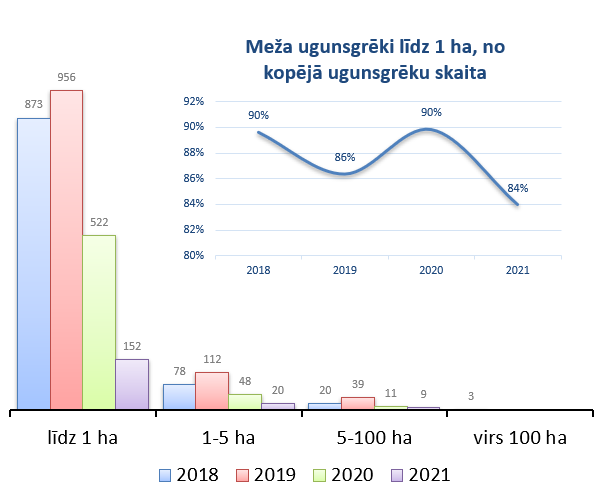 2. attēls. Informācija par meža ugunsgrēkiem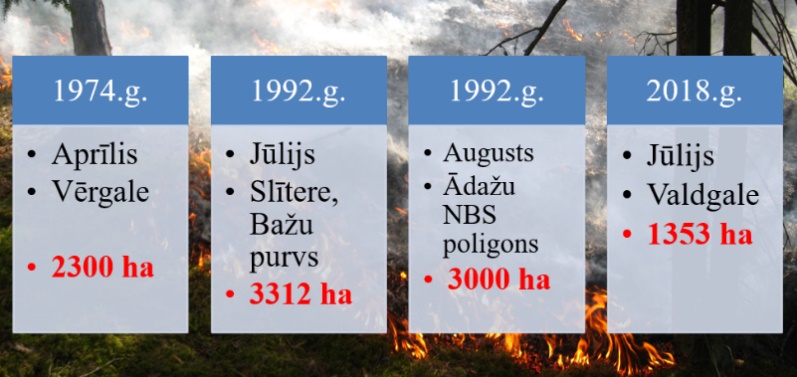 3. attēls. Lielākie meža ugunsgrēki Latvijā pēdējos 50 gadosAugstas ugunsbīstamības gados lielais ugunsgrēku apjoms pamatojams ar vairāku apstākļu vienlaicīgu sakritību: klimatiskiem apstākļiem – ilgstošu sausumu, lielo vēju, kas veicināja strauju skrejuguns un vainaguguns izplatību, plašo degšanas teritoriju, kurā bija apgrūtināta ūdens piegāde, kā arī nepietiekamu ceļu tīklu ugunsgrēka teritorijā, lai nodrošinātu ugunsdzēsības tehnikas pārvietošanos, vai vidi, kurā tehnikas pārvietošanās nebija iespējama un bez lidaparātu atbalsta no gaisa ugunsgrēka likvidācija ievērojami ieilgtu un uguns postījumu apjoms būtu vēl lielāks. Jāpiebilst arī, ka atsevišķos gadījumos VMD cilvēku un materiāltehniskie resursi bija jāsadala, jo ugunsgrēki vienlaikus notika vairākās vietās. Īpaši jāizceļ meža ugunsgrēki, kas līdz ar intensīvākām militārajām mācībām izcēlušies Ādažu militārajā mācību poligonā un radījuši papildu izdevumus un slogu VMD. Ādažu militārais mācību poligons ir specifiska teritorija, kur VMD ir liegta iespēja laikus uzsākt meža ugunsgrēka ierobežošanu un likvidāciju, kamēr norisinās militārās mācības.  Meža ugunsgrēkos nodarīto zaudējumu apjoms valsts mežos, pēc AS “Latvijas valsts meži” sniegtās informācijas, pēdējos gados turpina palielināties: piemēram, 2016. gadā 774690,23 EUR, 2017. gadā 331837,19 EUR, 2018. gadā 2783430,03 EUR, 2020. gadā - 333 536 EUR apmērā.Meža ugunsgrēka vietas uzraudzībaSaskaņā ar Ugunsdrošības un ugunsdzēsības likuma 10.1 panta otro daļu meža īpašniekam ir pienākums uzraudzīt meža ugunsgrēka vietu pēc ugunsgrēka likvidācijas. 2020.gadā 14% gadījumu uzraudzību, pēc meža ugunsgrēka likvidācijas, veica VMD ar saviem cilvēku un tehniskajiem resursiem. Problēma:   VMD izmanto resursus meža ugunsgrēku uzraudzībai, lai gan normatīvie akti to neparedz. VMD to veic, lai izvairītos no ugunsgrēka atsākšanās un atkārtotas resursu piesaistes ugunsgrēka likvidēšanai;meža īpašnieki nav sasniedzami, nedzīvo pie saviem meža īpašumiem;meža īpašniekiem trūkst zināšanu un praktisko iemaņu, nav atbilstoša aprīkojuma un darba drošības inventāra. Risinājums:atbalstīt Valsts meža dienesta Prioritāro pasākumu pieteikumus vidējam termiņam.Meža ugunsdzēsībā nodarbinātieVMD nodarbināto raksturojums:  58% vīrieši un 42% sievietes. Vidējais nodarbināto vecums- 53 gadi, ar šā brīža tendenci -palielināties. Faktiskais darbinieku skaits uz 2020.gada 31.decembri – 629 nodarbinātie.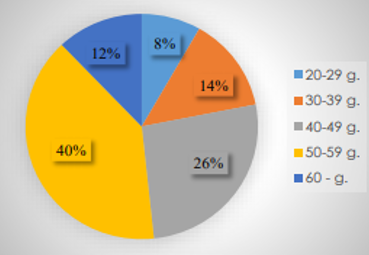 4.attēls. VMD nodarbināto sadalījums pa vecuma grupām %Problēma:Svarīgi ir norādīt, ka VMD nodarbinātajiem, ilgstoši strādājot ar nekonkurētspējīgu atalgojumu, mazinās motivācija kvalitatīvi pildīt meža ugunsdzēšanas funkciju. Piemēram, mežziņiem bruto atalgojums mēnesī ir 900 EUR;Uguns apsardzība ir tikai viena no funkcijām, kuru nodrošina mežzinis uzraugāmajā teritorijā.  Cilvēkresursu trūkums ilgstošu meža ugunsgrēku dzēšanas darbos, kā rezultātā nav nodrošināta darbinieku nomaiņa ugunsgrēka dzēšanā, kā rezultātā ne vienmēr var ievērot darba aizsardzības prasības;Nodarbināto vidējais vecums palielinās un personāla atjaunošanās ļoti zema. Personāla atjaunošanās koeficients gadā ir 0,0607;Nodarbināto kompetence - nozares  vidējās speciālās un augstākās mācību iestādes nesagatavo jaunos speciālistus meža uguns apsardzības jomā. Nodarbināto apmācību  ugunsdzēsības jautājumos veic VMD struktūrvienībās. Risinājumi:Pārskatot mācību iestāžu mācību programmu saturu, iekļaut tajā meža uguns apsardzības jomu. VMD 2020. gadā pie mācību programmu akreditācijas sagatavoja un iesniedza  LLU Meža fakultātei priekšlikumus;Konkurētspējīgs atalgojums nozarē radītu iespēju atjaunot cilvēku resursus;VMD visu iekšējo procesu pārskatīšana un to optimizēšana. Ugunsbīstamās sezonas nodarbinātie:Nozīmīgu lomu dzēšanas darbos pilda VMD organizatoriskās struktūrvienības – Meža ugunsdzēsības stacijas, kuru rīcībā ir attiecīga materiāltehniskā bāze. Ugunsbīstamajā laika posmā šajās stacijās tiek koncentrēti sezonas darbinieki – meža ugunsdzēsības stacijas vadītāji, uguns novērošanas torņu dežuranti, meža ugunsdzēsēji, specializētā autotransporta vadītāji un operatīvie dežuranti. Pirms ugunsbīstamās sezonas VMD veic aptauju sezonas darbinieku algošanai, pieejamā finansējuma ietvaros.    Būtisks faktors meža ugunsgrēka ierobežošanā ir savlaicīga meža ugunsgrēka vietas atklāšana. Meža ugunsgrēku atklāšanā būtiska nozīme ir uguns novērošanas torņu (turpmāk – UNT) tīklam. VMD rīcībā ir 180 UNT.  Ugunsnedrošajā laikposmā torņos tiek nodarbināti torņu dežuranti. VMD 2020. gadā ir nodarbinājis tikai 98 UNT dežurantus no 172 nepieciešamajiem. Jāpiezīmē, ka darba apstākļi UNT karstā vai vējainā laikā ir smagi, jo torņa kabīnē ir paaugstināta temperatūra un tā ir pakļauta svārstībām, kuru amplitūda ir atkarīga no torņa konstrukcijas un vēja stipruma un ir problemātiski atrast darbiniekus.Uz katru UNIMOG autocisternu nepieciešami 3 cilvēki (šoferis + 2 dzēsēji), šobrīd darbā pieņem 2 (šoferis + 1 dzēsējs). Ugunsdzēsēju komandas nedarbojas ar nepieciešamo cilvēku skaitu, tā radot draudus nodarbināto veselībai un dzīvībai. Pēc VMD aktualizētajiem aprēķiniem sezonā meža ugunsgrēku atklāšanas un ugunsdzēsības darbu veikšanai darbā būtu jāpieņem 624 sezonas darbinieki. No nepieciešamā nodarbināto skaita sezonā tiek pieņemti vidēji 320–380 nodarbinātie (2020. gadā bija 310 nodarbinātie). Noteiktais cilvēku skaits nepieciešams, lai nodrošinātu cilvēku aizvietojamību un darba organizāciju maiņās, kā arī darba aizsardzības prasību regulējošos normatīvajos aktos noteiktā kritērija ievērošanu attiecībā uz pieļaujamo maksimālo darba stundu skaitu. 2021. gada sezonas darbinieku 1 slodzes bruto atalgojums ( sezonas ilgums 4 mēneši):Meža ugunsdzēsējs – 590 EURTorņa dežurants – 540 EUROperatīvais dežurants – 610EURSpecializētā automobīļa vadītājs – 700 EURMUS vadītājs – 670 EURProblēmas:Darbs ir sezonāls (līdz 4 mēneši gadā), kas rada papildus problēmas darba spēka piesaistei;Nekonkurētspējīgs atalgojums un specifiski darba apstākļi, kuru dēļ cilvēki nevēlas uzņemties darbu, kas saistīts ar risku viņu drošībai un veselībai;Cilvēkresursu pieejamība lauku apvidos ar katru gadu samazinās,  pie tam cilvēku veselības stāvoklis bieži vien neatbilst darba apstākļiem lielā karstumā vai augstumā;Nav iespējams pieņemt pietiekamu skaitu sezonas darbinieku, kā rezultātā palielinās pastāvīgā darbā nodarbināto noslodze;Darba sezonālais raksturs neveicina profesionālo kompetenci, tādejādi samazina sezonas darbinieku kvalifikāciju. Sezonas nodarbinātajiem kompetence un prasmes nav atbilstošā līmenī, VMD darbiniekiem ir jāveic sezonas nodarbināto apmācīšana pirms sezonas.Risinājumi:Izmantojot ES finanšu instrumentus VMD  ir noslēdzis līgumu par attālinātās ugunsgrēku atklāšanas un novērošanas sistēmas izveidi, izvietojot kameras uz 12 meža UNT Rīgas un Pierīgas reģionā. Pirmie provizoriskie dati par sistēmas efektivitāti būs pieejami 2022. gada sākumā. Ja attālinātās novērošanas sistēmas darbs tiks novērtēts kā atbilstošs, lai savlaicīgi atklātu meža ugunsgrēkus, tad VMD plāno ar novērošanas sistēmu aprīkot arī citus UNT.  Tādējādi iespējams VMD nākotnē būtu iespēja samazināt nepieciešamos cilvēkresursus UNT.Paredzami sezonas termiņi (piem. 15.aprīlis – 15.septembris) veicinātu sezonas darbinieku piesaisti.Konkurētspējīgs atalgojums. Atlīdzība par darbu un sociālās garantijas meža ugunsdzēsējiem būtu samērojamas ar līdzīga darba veicējiem.Sezonas darbiniekiem izveidota VMD apmācību sistēma. Motivētu un kvalificētu darbinieku piesaistīšana ievērojami atvieglotu ugunsdzēsībā iesaistīto VMD nodarbināto darbu.Meža ugunsdzēsības tehnika, aprīkojums un inventārsPēdējo gadu investīcijas ir ļāvušas VMD novērst kritisko situāciju meža ugunsdzēsībā. VMD īpašumā esošā novecojusī tehnika meža ugunsgrēku dzēšanai pakāpeniski tiek nomainīta pret jaunām īpaši meža ugunsgrēku dzēšanai pielāgotām Mercedes Benz Unimog 4000 autocisternām. 2021. gadā VMD īpašumā ir 73 specializētā transporta vienības (tajā skaitā 1 traktors). Puse no tehnikas vienībām ir ražotas līdz 2000. gadam: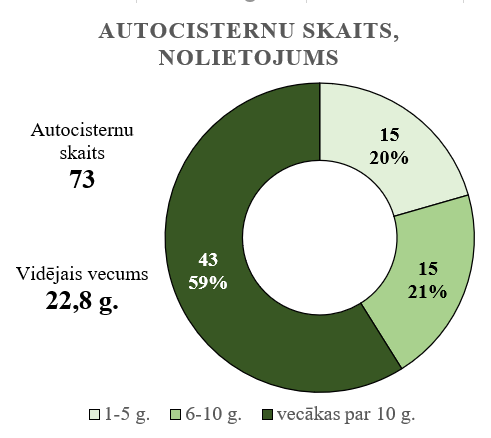 5. attēls VMD autocisternu nolietojumsLīdz 2021.gadam VMD ir iegādājies 30 jaunas Mercedes Benz Unimog specializētās meža ugunsdzēsības autocisternas. Lai nomainītu fiziski un morāli novecojušo autoparku laika periodā no 2021. gada līdz 2025.gadam būtu jāiegādājas vēl 10 specializētās meža ugunsdzēsības autocisternas. Atbilstoši VMD ieperiekšējiem aprēķiniem 5 autocisternu iegāde ir paredzēta VMD pamatbudžeta bāzē ik gadu pa vienai automašīnai, tādejādi papildus nepieciešams finansējums vēl 5 autocisternām.Vieglo un  kravas apvidus auto  dislokācija teritorijā papildus nodrošina iespēju ātri reaģēt uz notikumu. VMD mežziņu rīcībā esošās vieglās un kravas apvidus automašīnas ir vidēji 10 gadus vecas. Ņemot vērā specifiskos pārvietošanās apstākļus, automašīnas nolietojas ātrāk un automašīnu remonta izmaksas pieaug ar katru gadu. VMD vidējā laika periodā no 2022. gada līdz 2024. gadam būtu jānomaina 224 automašīnas, prognozētie izdevumi ir 5 805 000 EUR. No 2025. gada līdz 2028. gadam (ieskaitot) būtu jānomaina atlikušās 186 automašīnas. Nepieciešamais prognozētais finansējums ir 4 650 000.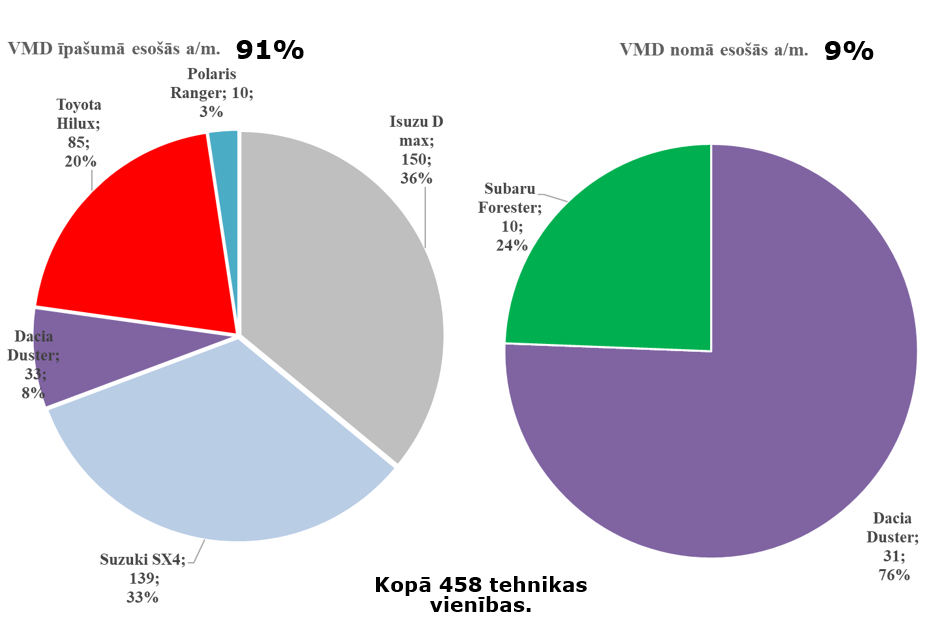 6.attēls VMD autoparks2018. gada lielākajos ugunsgrēkos gūtā pieredze apliecina to, ka ir nepieciešama kvadriciklu iegāde, lai efektīvāk varētu nodrošināt meža ugunsgrēku vietas apsekošanu, ūdens līniju izvilkšanu, ēdiena un  dzeramā ūdens piegādi vietās, kur ar citu tehniku nav iespējams piekļūt. Uz 2021. gada sākumu VMD rīcībā ir 5 kvadricikli, līdz gada beigām plānots iegādāties vēl 5 kvadriciklus, taču laika periodā līdz 2025. gadam būtu nepieciešams iegādāties vēl 10 kvadriciklus. Katru gadu ugunsdrošības inventārs tiek atjaunots atbilstoši nolietojumam optimālā apjomā aptuveni 100 000 EUR apjomā.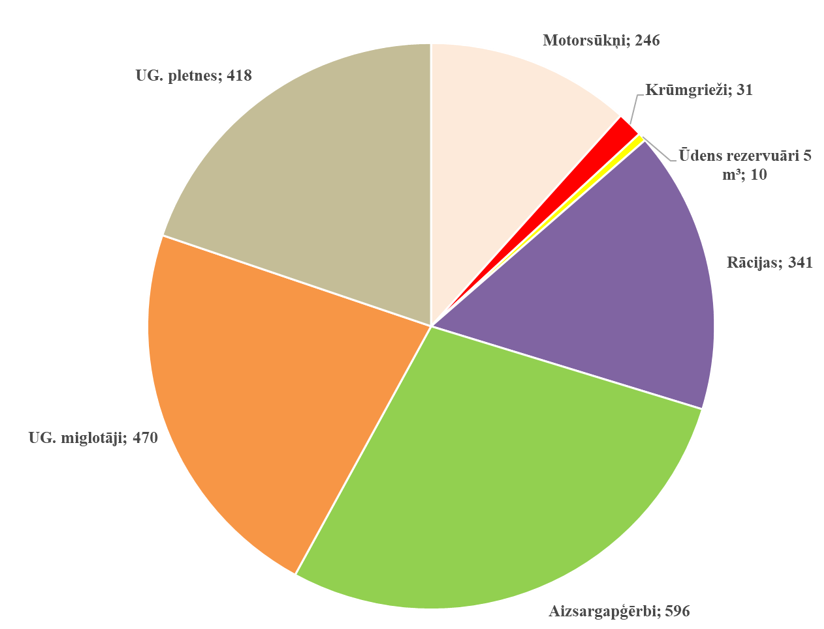 7.attēls. VMD ugunsapsardzības inventārsProblēmas:Autoparks noveco. VMD autoparka nomaiņa nenotiek atbilstoši ekspluatācijas termiņiem; Autoparka atjaunošanas temps - katru gadu pa vienai autocisternai, ir zems, VMD būtu nepieciešams iegādāties vēl 10 modernas autocisternas līdz 2025.gadam (ieskaitot);Nepietiekamas investīcijas IT jomas attīstībā un jaunu tehnoloģiju izmantošanā.Risinājumi:Piesaistīt finansējumu no ES finanšu instrumentiem;Turpināt atjaunot autocisternas un pēc VMD aktualizētiem aprēķiniem palielinot to skaitu līdz 40, šobrīd plānotais skaits ir 35. Atjaunot kravas apvidus automašīnas. Attīstoties VMD informācijas sistēmai – Meža valsts reģistram – un tehnoloģijām, nepieciešams periodiski atjaunot VMD nodarbināto rīcībā darba pienākumu izpildei nodotos tehniskos resursus, tostarp datortehniku, kas tiek izmantota meža ugunsgrēka vietas identificēšanā, operatīvas informācijas iegūšanā par ugunsdzēsībā izmantojamo meža infrastruktūru (meža ceļiem, ūdens ņemšanas vietām utt.), mežaudžu raksturojumu u.c.Meža uguns apsardzības infrastruktūraUguns novērošanas torņi:VMD rīcībā ir 180 UNT.  UNT  atrodas ģeogrāfiski stratēģiski svarīgās vietās, lai savlaicīgi tiktu veikta meža ugunsgrēku atklāšana. 168 torņi  ir optimālākais skaits, kuros būtu jābūt dežurantiem, lai būtu aptvertas riskantākās teritorijas - lieli vienlaidus meža masīvi, augstas ugunsbīstamības klases mežaudzes,  maza apdzīvotība vai  augsta rekreatīvā slodze,  neliels ceļu blīvums. Pārejā laikā UNT tiek izmantoti pēc nepieciešamības.Meža ugunsdzēsības stacijas:2021.gadā VMD rīcībā ir 15 Meža ugunsdzēsības stacijas (turpmāk - MUS),  kurās tiek turēts ugunsdzēsības transports.Problēmas:Daļa ugunsdzēsībā izmantojamo ēku ir nolietojušās, turklāt neatbilst tām vajadzībām, kas nepieciešamas iegādāto specializēto autocisternu turēšanai un personāla darba aizsardzības prasībām. 11 autocisternu dislokācijas vietām nepieciešams remonts, sanitāro mezglu ierīkošana.Risinājumi:Piesaistīt finansējumu no ES finanšu instrumentiem;Patstāvīgas investīcijas MUS uzturēšanai, attīstībai;Izskatīt iespēju jaunu MUS būvniecību vai esošo telpu piemērošanu specializētā autotransporta turēšanai;Pārskatīt MUS apkalpes teritorijas nolūkā optimizēt ugunsdzēsības transporta noslodziMeža ugunsdrošības meža infrastruktūras objekti: VMD  informāciju par meža ugunsdrošības meža infrastruktūras objektiem mežā (autoceļš, kvartālstiga, mineralizētā josla, dabiskā brauktuve, ūdens ņemšanas vieta ar piekļuvi)  uztur un kārto valsts informācijas sistēmā - Meža valsts reģistrs. VMD nodarbinātais  ar Globālās pozicionēšanas sistēmas (GPS un GNNS) palīdzību minēto informāciju izmanto, lai piekļūtu meža ugunsgrēka vietai un pieņemtu lēmuma par dzēšanas taktikas izvēli.  Katru gadu informācija tiek aktualizēta, veicot pārbaudes dabā un komunicējot ar meža īpašniekiem/tiesiskajiem valdītājiem par ugunsdrošības infrastruktūras uzturēšanu. Meža īpašnieks/tiesiskais valdītājs apsaimnieko vienlaidu meža zemes platību, kas lielāka par 5000 ha izstrādā meža objekta ugunsdrošības preventīvo pasākumu plānu un īsteno to. Plānu iesniedz VMD saskaņošanai. Sakārtota meža ugunsdrošības infrastruktūra nodrošina operatīvu VMD un citu iesaistīto institūciju rīcību ugunsgrēka gadījumā.VMD sadarbība ar citām institūcijāmInstitūciju un VMD sadarbības juridiskais pamats ir Ministru kabineta 2016. gada 19. aprīļa noteikumu Nr. 238 “Ugunsdrošības noteikumi” 418. punkts, kurā noteikts, ka meža objekta īpašnieks iesniedz VMD un saskaņo meža objekta ugunsdrošības preventīvo pasākumu plānu, kurā starp citām prasībām ir noteikta ugunsdzēsības vajadzībām izmantojamā tehnika un līdzekļi. Ugunsgrēku likvidācijā ievērojamu atbalstu VMD sniedz Valsts ugunsdzēsības un glābšanas dienests. 2020. gadā VMD kopā ar VUGD ir dzēsis  meža ugunsgrēkus 28 %  gadījumu, VMD ar saviem resursiem ir dzēsis meža ugunsgrēkus 36% gadījumu, VUGD ar saviem resursiem 36% gadījumu, no kuriem 24% sastāda ugunsgrēki Rīgas, Jūrmalas un Daugavpils pilsētu teritorijās, bet 12% gadījumi  meža zemē ārpus minētajām pilsētām pirms ugunsbīstamās sezonas izsludināšanas. Ministru kabineta 10.06.2008. noteikumi Nr. 420 “Noteikumi par meža ugunsdzēsības darbiem un Valsts meža dienesta un Valsts ugunsdzēsības un glābšanas dienesta sadarbības kārtību, veicot meža ugunsgrēku ierobežošanas un likvidācijas darbus”, kuros noteikta VMD un Valsts ugunsdzēsības un glābšanas dienesta (turpmāk tekstā – VUGD) sadarbības kārtība meža ugunsgrēku ierobežošanas un likvidācijas darbos, VMD un VUGD 10.10.2017. Starpresoru vienošanās par meža ugunsgrēku uzskaites informācijas apmaiņu un sadarbību ugunsgrēku dzēšanā meža ugunsnedrošajā laika posmā.Sadarbība īstenota ar Nacionāliem bruņotiem spēkiem un Valsts aizsardzības militāro objektu un iepirkumu centru, noslēdzot 21.04.2020. vienošanos reģ. Nr. VMD 2020/4 “Par Valsts meža dienesta, Nacionālo bruņoto spēku un Valsts aizsardzības militāro objektu un iepirkumu centra sadarbību” ugunsgrēku dzēšanā uguns apsardzības profilaktisko pasākumu īstenošanā un ugunsgrēku seku novēršanas pasākumos/ darbos, tai skaitā gaisa kuģu izmantošanā.VMD sadarbība ar Valsts robežsardzi nostiprināta Starpresoru vienošanās 17.05.2021. Nr.2021-7 „Par Valsts meža dienesta un Valsts robežsardzes sadarbību”  materiāli tehniskās palīdzības sniegšanā, tajā skaitā gaisa kuģu, resursu un personāla iesaistīšanā ugunsgrēku dzēšanas darbos, ugunsgrēku dzēšanā, VRS personāla apmācībā ugunsgrēku ierobežošanā, dzēšanā un to izraisīto seku novēršanā vai mazināšanā.VMD sadarbība ar  AS “Latvijas valsts meži” nostiprināta 05.06.2014. noslēgtajā vienošanās Nr. 5.8-2.1_00ab_101_14_30. Šā gada 27.aprīlī ir aktualizēts vienošanās 1.Pielikums Meža ugunsdrošība un ugunsdzēsība valsts mežos.   Nepieciešamais finansējums vidēja termiņa budžeta ietvarāNepieciešamais finansējums vidēja termiņa budžeta ietvarā 2022., 2023. un 2024. gadamTurpmākā rīcībaLai izpildītu Ministru kabineta doto uzdevumu (18.08.2020. Nr.49 46.§ 8.3.punkts), Zemkopības ministrija ir organizējusi vairākas tikšanās ar Iekšlietu ministriju, Valsts ugunsdzēsības un glābšanas dienestu un Valsts meža dienestu. Tikšanās sanāksmēs izvērtēta esošā situācija meža ugunsdzēsībā, VMD un VUGD materiāltehniskā bāze, personāla resursi un tā atalgojums, finanšu resursi, kā arī VMD ieskicēja iespējamos attīstības virzienus. Tomēr, lai kvalitatīvi varētu izvērtēt esošo situāciju ar uguns apsardzības funkciju Latvijā un piedāvāt labāko risinājumu ir nepieciešams izpētes projekts, lai izvērtētu iespējamos scenārijus un atrastu labāko risinājumu VUGD sadarbībā ar VMD 2021.gadā, piesaistot ārpakalpojumu un ES finansējumu plāno uzsākt projekta realizāciju, kura mērķis - uguns apsardzības funkcijas izvērtēšana, iespējamo ilgtermiņa risinājumu piedāvāšana Latvijā, priekšlikumu sagatavošana un finansiālās ietekmes uz valsts budžetu noteikšana. Ņemot vērā, ka projekta izstrādes ilgums varētu būt 3-5 gadi, VMD ir nepieciešams stiprināt kapacitāti uguns apsardzības jomā, lai nodrošinātu kvalitatīvu šīs funkcijas izpildi.Meža ugunsgrēki ir nozīmīgs meža nozares apdraudējums ar lielu iestāšanās varbūtību, tāpēc ir nepieciešams stiprināt VMD kapacitāti ugunsdzēsības jomā, lai nesamazinātu koksnes resursu ieguvi un meža kapitāla vērtību. Stiprinot VMD kapacitāti, vienlaikus tiks izpildīti civilās aizsardzības uzdevumi, kas ir nozīmīgi valsts drošībai. Zemkopības ministrs							K. GerhardsNr.p.k.Nepieciešamais finansējums2022.2022.2023.2023.2024.2024.NosaukumsSkaitsKopsummaSkaitsKopsummaSkaitsKopsumma1.Nodarbināto  kapacitātes stiprināšana (nodrošināts konkurētspējīgs atalgojums valsts pārvaldē strādājošiem, atbilstoši Valsts un pašvaldību institūciju amatpersonu un darbinieku atlīdzības likumā noteiktajām maksimālajām mēnešalgām)5392 016 0005392 016 0005392 016 0002. Sezonā nodarbināto kapacitātes celšana meža ugunsdrošības uzraudzības un ugunsdzēsības funkcijas nodrošināšanai (papildus atlīdzība 248 sezonā nodarbinātajiem, esošo 376 sezonas nodarbināto darba algas palielināšanai un sezonas pagarināšanai no 4 mēnešiem līdz 6)6242 056 5696242 056 5696242 056 5693.Autotransporta iegāde822 255 000822 050 000601 500 0004.Portatīvo datoru iegāde (portatīvo datoru atjaunošana mežziņu darba nodrošināšanai)348378 624xxxx		5.Meža ugunsdzēsības stacijas būvniecība un kapitālais remonts, un garāžas kapitālais remonts meža ugunsdrošības uzraudzības un ugunsdzēsības funkcijas nodrošināšanai (Babītes MUS celtniecība, Kuldīgas  MUS kapitālais remonts, Ludzas meža uguns apsardzības autotransporta garāžas kapitālais remonts)1318 0341100 0001100 000KOPĀ x7 024 227x6 222 569x5 672 569VMD ir iesniedzis finansējuma pieprasījumu Zemkopības ministrijai prioritārajiem pasākumiem 2022.–2024. gadam Turpmākiem periodiem nepieciešams papildus finansējums:VMD ir iesniedzis finansējuma pieprasījumu Zemkopības ministrijai prioritārajiem pasākumiem 2022.–2024. gadam Turpmākiem periodiem nepieciešams papildus finansējums:VMD ir iesniedzis finansējuma pieprasījumu Zemkopības ministrijai prioritārajiem pasākumiem 2022.–2024. gadam Turpmākiem periodiem nepieciešams papildus finansējums:VMD ir iesniedzis finansējuma pieprasījumu Zemkopības ministrijai prioritārajiem pasākumiem 2022.–2024. gadam Turpmākiem periodiem nepieciešams papildus finansējums:VMD ir iesniedzis finansējuma pieprasījumu Zemkopības ministrijai prioritārajiem pasākumiem 2022.–2024. gadam Turpmākiem periodiem nepieciešams papildus finansējums:VMD ir iesniedzis finansējuma pieprasījumu Zemkopības ministrijai prioritārajiem pasākumiem 2022.–2024. gadam Turpmākiem periodiem nepieciešams papildus finansējums:VMD ir iesniedzis finansējuma pieprasījumu Zemkopības ministrijai prioritārajiem pasākumiem 2022.–2024. gadam Turpmākiem periodiem nepieciešams papildus finansējums:11.Autocisternu iegāde2545 0202572 2701300 44222.Kvadraciklu un piekabju kvadraciklu pārvietošanai, iegāde368 988372 4374101 413 3.MUS labiekārtošana un uzturēšana224 200336 300476 351KOPĀx638 208x681 007x478 206